Return this application to: 	 	 	 	 	 Marysville Public Library 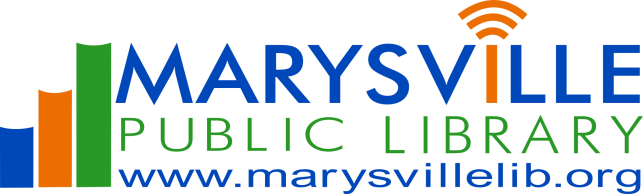 Attn: Cindy Crawford	 	 231 S. Plum St. Marysville, OH  43040 PHONE:  937-642-1876 X34   FAX:  937-642-3457 ccrawford@marysvillelib.orgAPPLICATION FOR EMPLOYMENT Name:______________________________________________________________________________________                                            Last                                             First                                          Middle Current Address: _________________________________________________ Phone:______________________                             Street                         City                              State           Zip E-mail: ___________________    Are you under 18 years of age: Yes □  No □  If yes, birth date_______________ Are you legally permitted to work in the United States?  Yes  □   No  □    Position(s) desired:__________________________________________  Full-time □      Part-time  □       Either  □ Place an X in box for hrs when you are available.         	   	Sun     Mon   Tues   Wed   Thur    Fri     Sat                    Date available to start?_____________________ Have you ever been employed by Marysville Public Library?  Yes □     No □     When?_____________________ Reason for leaving?___________________________________________________________________________      Do you have any time commitments that might interfere with your employment? Yes □ No □   If yes, please explain (__________________________________________________________________________                                               (Include extra-curricular activities for students) Have you ever been dismissed from or asked to resign from any employment position?  Yes □     No □   If yes, please explain:__________________________________________________________________________ Why are you interested in working for Marysville Public Library?_________________________________________ ____________________________________________________________________________________________ Why do you feel qualified for the position(s) for which you are applying?___________________________________ ____________________________________________________________________________________________ EDUCATION HIGH SCHOOL: If current student your Grade___ School Name___________Did you graduate? Yes □ No □ GED □        COLLEGE:  ___________________   Years completed:  ____  Degree______          Major_____________________                   GRADUATE SCHOOL:_____________  Years completed: _____  Degree______     Major_____________________                   SPECIAL TRAINING/MILITARY SERVICE Please list information about any special training you have received or military service experience which you feel would be relevant to employment at the Library.______________________________________________________________ EMPLOYMENT DATA Give past employment record as completely as possible starting with most recent employer. ADDITIONAL INFORMATION Please list any School Activities, Volunteer Positions, Community Involvement, or other Opportunities that may include experience for the position applied for. Activity/Organization  	Responsibilities _______________________________________________________________________________________________ REFERENCES -- High School Student use a teacherPlease list three individuals, other than relatives, whom we may contact for a recommendation. Name                                              Phone Number                                    Relationship ______________________________________________________________________________ ______________________________________________________________________________ I certify that all information contained in this application is true, complete and correct to the best of my knowledge.  I understand that any material omission, misrepresentation or falsification of this information is grounds for dismissal from or refusal of employment.  I hereby authorize the investigation of all statements contained in this application and give permission to contact all or any of my previous employers, references and/or schools for information unless otherwise noted in this document.  I indemnify and hold harmless all persons either providing or receiving information, verbal or written, pursuant to this application. ____________________________                                                                           	Signature                           Date Mornings Afternoons Evenings CURRENT OR MOST RECENT EMPLOYER CURRENT OR MOST RECENT EMPLOYER Telephone Address Address Dates Employed From                           To  Position(s) Held Supervisor/Title Job Duties Job Duties Why do you wish to leave your present employer? Why do you wish to leave your present employer? MAY WE CONTACT YOUR PRESENT EMPLOYER?     YES  □       NO    □ MAY WE CONTACT YOUR PRESENT EMPLOYER?     YES  □       NO    □ PREVIOUS EMPLOYER Telephone Address Dates Employed From                           To  Position(s) Held Supervisor/Title Job Duties Reason for Leaving 